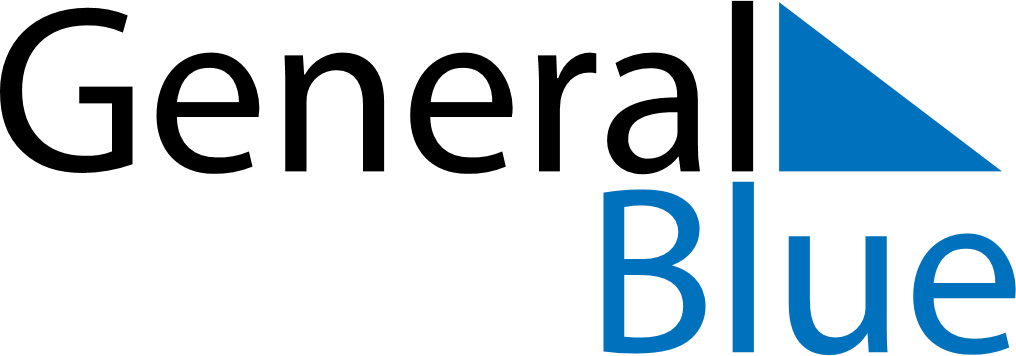 July 2023July 2023July 2023July 2023JapanJapanJapanSundayMondayTuesdayWednesdayThursdayFridayFridaySaturday1234567789101112131414151617181920212122Marine Day23242526272828293031